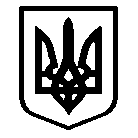 УКРАЇНА                УПРАВЛІННЯ ОСВІТИ САФ’ЯНІВСЬКОЇ СІЛЬСЬКОЇ РАДИІЗМАЇЛЬСЬКОГО РАЙОНУ ОДЕСЬКОЇ ОБЛАСТІМУРАВЛІВСЬКИЙ ЗАКЛАД ЗАГАЛЬНОЇ СЕРЕДНЬОЇ ОСВІТИНАКАЗ 27.09.2023                                                                                                                     № Про сприяння та реалізацію проведення Плануспортивних та спортивно-масових заходівна 2023/2024 навчальний рік загальнонаціональногопроєкту фізичного виховання здобувачів освіти«Пліч-о-пліч зі спортом»        Згідно листів    обласної державної адміністрації від 14.09.2023 № 9801/01-09/1/1-23 до листа Офісу Президента України від 12.09.2023 № 41-01/1570, листа Управління освіти Саф’янівської сільської ради  від № 03/01-13/1245 від 10.10.2023  відповідно до Плану спортивних та спортивно-масових заходів серед учнів та студентів на 2023/2024 навчальний рік, загальнонаціонального проєкту фізичного виховання здобувачів освіти«Пліч-о-пліч зі спортом», з метою залучення школярів до фізичного розвитку, формування у них лідерських якостей через спорт, підтримки здорового способу життя та популяризації різних видів спорту серед учнів,НАКАЗУЮ:Заступнику директора з навчально-виховної роботи  Тимофєєвій О.Ф.  ознайомити вчителів фізичної культури з проектом «Пліч-о-пліч зі спортом»Вчителям фізичної культури Вєховій Ю.С. та Наумовій М.П. організувати та провести спортивні та спортивно-масові заходи відповідно до Плану загальнонаціонального проєкту фізичного виховання здобувачів освіти «Пліч-о-пліч зі спортом»:   Розробити алгоритм дій у разі оголошення сигналу «Повітряна тривога», провести з керівниками команд, учнями та учасниками змагань цільовий інструктаж з техніки безпеки життєдіяльності, з попередження дитячого травматизму під час проведення змагань, з відповідними записами в журналах реєстрації інструктажів.Спортивні змагання проводити відповідно до листа Головного управління Національної поліції в Одеській області від 23.08.2023 № 3/3179 «Про вирішення питання щодо організації та проведення публічних мирних зібрань на території м. Одеса та Одеської області».  Коваленко Ю.В., вчителю інформатики, розмістити інформацію про проведені заходи на сайті  закладу та соціальних мережах.Про проведену роботу інформувати управління освіти щомісячно до 13 числа надавати узагальнену інформацію щодо реалізації проведення Плану спортивних та спортивно-масових заходів серед здобувачів освіти на 2023/2024 навчальний рік «Пліч-о-пліч зі спортом» на наступний місяць та звіт про проведені спортивні змагання за попередній місяць.Контроль  за  виконанням  даного  наказу  покласти  на  заступника  директора з навчально-виховної роботи  Тимофєєву  О. Ф. Директор   ЗЗСО:                              Яна ДЕХТЯРЕНКОЗ наказом ознайомлені:	                    Олена ТИМОФЄЄВА                           ________ /С.Р.Фарманова/                           __________/Л.І.Феклістова/        _________/ О.І.Русу/                                 _________ /Н.М.Рожнатова/        _________/М.П.Наумова /	                          ________/Ю.В.Коваленко/          ________/К.А.Загорська /                            _________ / Г.М.Топор /                  __________/І.С.Тимофєєва/                             _________/Р.П.Тимофєєва /	                                                          _______/Л.І.Дмитрієва/